ИЗВЕЩЕНИЕ О ЗАКУПКЕЗакупка компьютерной и оргтехники, запчастей, комплектующих, расходных материалов, сетевого оборудования из лотов № 1-6/ОИиКТ ПАО «НЕФАЗ»                     ПАО «НЕФАЗ», именуемый в дальнейшем Организатор закупки, приглашает Вас принять участие в конкурентной процедуре закупки.Для прохождения предварительного отбора и принятия участия в закупочной процедуре предлагаем Вам заполнить краткую анкету контрагента (приложение №1), и представить коммерческое предложение участника закупки по адресу: zakupki-ikt@nefaz.ru   Срок подачи предложений до 10.02.2020г.  до 15:00 мск.врСрок рассмотрения предложений и переторжка до 14.02.2020г до 15:00 мск.врНе предоставление коммерческого предложения в установленные сроки считается автоматическим отказом от участия. Прошу условия Вашего коммерческого предложения распространять на все организации ПАО «НЕФАЗ», закупающие идентичный товар работу или услугу.Заявка №31.Инженер-компановщик – 3 штИнженерное ПК – 7 шт.2.Операционная система не нужна3.Можно варианты и с этими видеокартами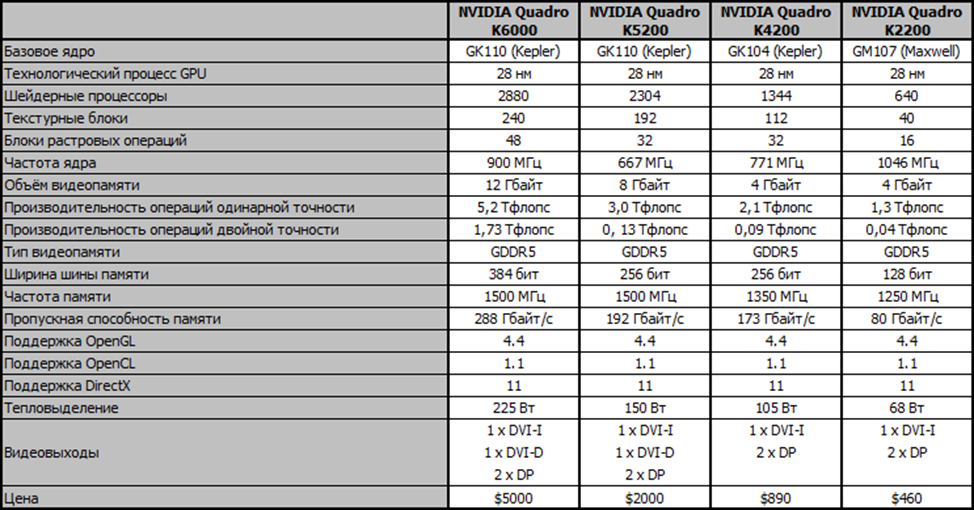   Все необходимые разъяснения и интересующие Вас сведения, Вы можете получить, связавшись с лицом, ответственным за организацию закупочной процедуры: Талипова Флюра Рифовна, e-mail: talipova.ikt@nefaz.ru 8(34783) 6-22-80.При выявлении признаков коррупции, злоупотреблением полномочий или халатности со стороны сотрудников ПАО «НЕФАЗ» просим обращаться по телефону круглосуточной «горячей линии» 8(34783) 6-20-05.Гарантируется полная анонимность, исключается какое - то бы ни было негативное воздействие на обратившихся, даже в том случае, если сообщенная информация не получила подтверждения в ходе внутреннего расследования.Организатор закупки:Инженер ОИиКТ 		                     	 Ф. Р. Талипова    Приложение №1АНКЕТАпотенциального поставщика ПАО «НЕФАЗ»В целях обеспечения основополагающих принципов и требований противодействия коррупции ПАО «НЕФАЗ» запрашивает информацию о деятельности и функционировании настоящих и потенциальных контрагентов. В этой связи мы просим Вас заполнить настоящую Анкету контрагента (далее – «Анкета»). Мы благодарны за оказанное содействие.Предоставьте, пожалуйста, подробные и развернутые ответы на все вопросы Анкеты, без исключений. Допустимо предоставлять ссылку на общедоступный источник информации, где имеются данные по запрашиваемым вопросам в полном объеме.Если информация, запрашиваемая в настоящей Анкете, содержит персональные данные физических лиц, просим Вас подтвердить получение согласия у соответствующих физических лиц на обработку их персональных данных в ПАО «НЕФАЗ».Я, нижеподписавшийся, уполномоченный отвечать на вопросы настоящей Анкеты, настоящим подтверждаю следующее:Вся информация, изложенная в ответах в настоящей Анкете, является достоверной и полной;Согласие физических лиц на обработку в ПАО «НЕФАЗ» их персональных данных, приведенных в настоящей анкете, получено;Мне известно, что ПАО «НЕФАЗ» будет полагаться на изложенную выше информацию при принятии решения о заключении или продлении договорных обязательств со мной/моей организацией, и что любая представленная ложная или вводящая в заблуждение информация может служить основанием для расторжения договорных отношений;ФИО           							Должность  					Дата             НаименованиеЦелевые задачиХарактеристикиИнженер – компоновщикРазработка 3D моделей. Память –  32ГБ (16 GB DDR4– 2666)x2,Инженер – компоновщикРабота с большими сборками.Процессор – Intel Core i9-9900KF 8 ядер,16 потоковИнженер – компоновщикВыполнение расчетов.Накопитель – SATA 3 SSD 512 GB ; HDD 1ТБ 7200 об/минИнженер – компоновщикВидеокарта –  16 GB  256 PNY VCQP5000 (VCQP5000)Инженер – компоновщикМатеринская плата – Чипсет Intel B360 (2 слота памяти)Инженер – компоновщикРекомендуемая мощность блока питания  600 Вт Инженерный ПКПроектирование.Процессор – AMD Ryzen 7 2700 BOX 8 ядер,16 потоковИнженерный ПКРазработка 3D и 2D моделей.Память –  16ГБ (8 GB DDR4– 2933)x2Инженерный ПКВыполнение CAE – расчетов начального уровня.Видеокарта –  Radeon RX 580 8GB 8000MHz 256 bit DVI 2xHDMI HDCP Dual OCИнженерный ПКНакопитель – SATA 3 SSD 512 GB ; HDD 1ТБ 7200 об/минИнженерный ПКМатеринская плата –  Чипсет AMD B450 (2 слота памяти)Инженерный ПКРекомендуемая мощность блока питания  600 Вт 1. Общая информация о Контрагенте 1. Общая информация о Контрагенте 1. Общая информация о Контрагенте 11.Полное наименование поставщика12.Прежнее полное и сокращенное фирменное наименование Поставщика (если менялось) с указанием даты изменения13.Основной вид деятельности14.ИНН и дата государственной регистрации15.Юридический адрес16.Фактический адрес, по которому осуществляется деятельность (если отличается от юридического)17.Телефон/Факс98.Примерная среднегодовая численность персонала19.Статус Поставщика (изготовитель, дилер, официальный представитель, посредник)110.Сертификаты СМК (версия СМК, название органа сертификации, номер сертификата и дата выдачи)111.ФИО и должность контактного лица, ответственного за работу с ПАО «НЕФАЗ»112.Телефон и/или электронная почта контактного лица113.ФИО членов совета директоров или другого аналогичного управляющего органа114.ФИО Генерального директора/ Президента компании/ Наименование и адрес управляющей компании215.ФИО коммерческого директора, директора по продажам216.ФИО и ИНН главного бухгалтера компании217.Вид налогообложения